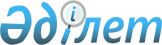 О внесении изменений в административно-территориальное устройство Осакаровского района Карагандинской областиСовместное постановление акимата Карагандинской области от 3 февраля 2020 года № 06/01 и решение Карагандинского областного маслихата от 27 февраля 2020 года № 498. Зарегистрировано Департаментом юстиции Карагандинской области 28 февраля 2020 года № 5718
      В соответствии с подпунктами 2), 3) статьи 11 Закона Республики Казахстан от 8 декабря 1993 года "Об административно-территориальном устройстве Республики Казахстан", подпунктом 4) пункта 1 статьи 6 Закона Республики Казахстан от 23 января 2001 года "О местном государственном управлении и самоуправлении в Республике Казахстан", на основании совместного постановления акимата Осакаровского района от 10 июля 2019 года №41/02 и решения Осакаровского районного маслихата от 22 июля 2019 года №701 "О внесении предложения по изменению в административно-территориальном устройстве Осакаровского района", акимат Карагандинской области ПОСТАНОВЛЯЕТ и Карагандинский областной маслихат РЕШИЛ:
      1. Внести в административно – территориальное устройство Осакаровского района Карагандинской области следующие изменения:
      упразднить Чапаевский сельский округ с включением его территории в состав Садового сельского округа согласно приложению;
      включить село Чапаево в административное подчинение Садового сельского округа.
      2. Настоящее совместное постановление и решение вводится в действие по истечении десяти календарных дней после дня его первого официального опубликования. Схематическая карта (границ Чапаевского и Садового сельских округов)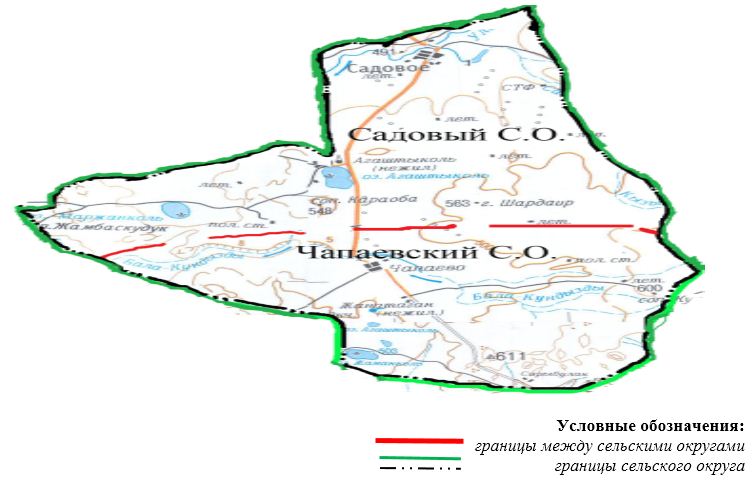 
					© 2012. РГП на ПХВ «Институт законодательства и правовой информации Республики Казахстан» Министерства юстиции Республики Казахстан
				
      Аким Карагандинской области

Ж. Қасымбек

      Председатель сессии

Б. Шингисов

      Секретарь областного маслихата

С. Утешов
Приложение к совместному
постановлению и решению
Акимата Карагандинской
области
от 3 февраля 2020 года
№ 06/01 и
Карагандинского
областного маслихата
от 27 февраля 2020 года
№ 498
Наименование сельского округа
Общая площадь территорий, га
в том числе
в том числе
в том числе
в том числе
в том числе
в том числе
в том числе
Вся посев ная площадь – всего, га
Наименование сельского округа
Общая площадь территорий, га
Земли сельских населенных пунктов, га
земли сельскохозяйственного назначения, га
земли сельскохозяйственного назначения, га
земли сельскохозяйственного назначения, га
земли сельскохозяйственного назначения, га
земли сельскохозяйственного назначения, га
земли сельскохозяйственного назначения, га
Вся посев ная площадь – всего, га
Наименование сельского округа
Общая площадь территорий, га
Земли сельских населенных пунктов, га
всего
из них
из них
из них
из них
из них
Вся посев ная площадь – всего, га
Наименование сельского округа
Общая площадь территорий, га
Земли сельских населенных пунктов, га
всего
пашня
пашня
сено ко сы
пастбища
другие (залежь и т.д)
Вся посев ная площадь – всего, га
Наименование сельского округа
Общая площадь территорий, га
Земли сельских населенных пунктов, га
всего
всего
средний балл бони тета
сено ко сы
пастбища
другие (залежь и т.д)
Вся посев ная площадь – всего, га
Садовый
50004
3636
39782
19020
24
52
20649
61
14836
Чапаевский
49263
3573
45028
20225
26
 0
24803
0
13797
ИТОГО
99267
7209
84810
39245
25
52
45452
61
28633